          ҠАРАР                                                                  ПОСТАНОВЛЕНИЕ «08»  сентябрь 2021 й.                     9/6                          «08» сентября 2021 г.О проведении месячника гражданской обороныВ целях формирования единых подходов к организации и ведению гражданской обороны на территории муниципального района, во исполнение распоряжения Правительства Республики Башкортостан от 27.08.2021 года № 789-р и, руководствуясь п.21 ч.1 ст.15, ч.6 ст.43 Федерального закона «Об общих принципах организации местного самоуправления в Российской Федерации» от 06.10.2003 года № 131-ФЗ, администрация сельского поселения Такарликовский сельсовет  муниципального района Дюртюлинский район ПОСТАНОВЛЯЕТ:1. Провести с 1 по 31 октября 2021 года месячник гражданской обороны.2. Утвердить План проведения месячника гражданской обороны в муниципальном районе (Приложение № 1).3. Рекомендовать руководителям предприятий, организаций и учреждений всех форм собственности:- организовать подготовку и проведение мероприятий месячника гражданской обороны;- принять участие во всероссийской штабной тренировке по гражданской обороне;4. Разместить настоящее постановление на официальном сайте администрации сельского поселения Такарликовский сельсовет муниципального района Дюртюлинский район Республики Башкортостан.5. Контроль за исполнением настоящего постановления оставляю за собой.Глава сельского поселения                                                                 Р.Р. ГареевПриложение к постановлению администрациимуниципального района Дюртюлинский районРеспублики Башкортостан№9/6 от 08 сентября  2021 г.ПЛАНпроведения месячника гражданской обороныв сельском поселении Такарликовский сельсовет муниципального района   Дюртюлинский район Республики Башкортостанс 1 по 31 октября 2021 годаИ.о. Управляющего  делами                                                                                                      В.Ю. ЛукмановаБАШКОРТОСТАН  РЕСПУБЛИКАҺЫДұртөйлө районы муниципальрайонынын Такарлик ауылсоветы ауыл биләмәһехакимиәтеАдрес: Иванай ауылы,  Комсомол урамы,3Тел., факс (34787) 3-62-16takarlik36282@mail.ru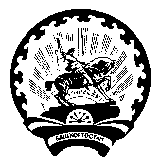 РЕСПУБЛИКА  БАШКОРТОСТАНАдминистрациясельского поселения Такарликовский сельсовет муниципального районаДюртюлинский районАдрес: с. Иванаево, ул.  Комсомольская,3Тел., факс (34787)3-62-16takarlik36282@mail.ru№ п/пНаименование мероприятияСроки исполненияИсполнители, соисполнителиРазработка и утверждение планов проведения месячника гражданской обороны в организациях, предприятиях и учреждениях, органах местного самоуправления муниципального района, доведение до ОМСУ и организацийдо 15 сентябряАдминистрации сельского поселения Такарликовский сельсовет  Уточнение перечня объектов гражданской обороны и оценка их готовности к развертыванию и практической работе в ходе штабной тренировки по гражданской обороне (защитные сооружения гражданской обороны, эвакоприемные пункты, санитарно-обмывочные пункты, станции специальной обработки одежды и обеззараживания техники, пункты выдачи СИЗ, посты РХН, подвижные пункты питания)до 1 октябряАдминистрации сельского поселения Такарликовский сельсовет  Участие в всероссийской штабной тренировке по гражданской обороне 6 октябряАдминистрации сельского поселения Такарликовский сельсовет  Участие в проведении учений, тренировок и практических занятий по гражданской обороне с органами местного самоуправления, организациями и населением на объектах гражданской обороны по выполнению и изучению основных способов защиты населения: предоставление средств индивидуальной и коллективной защиты, а также приема эваконаселения, материальных и культурных ценностей в течение месячникаАдминистрации сельского поселения Такарликовский сельсовет  Организация доведения до населения памяток по гражданской обороне и действиям в чрезвычайных ситуацияхв течение месячникаАдминистрации сельского поселения Такарликовский сельсовет  Организация проведения мероприятий, в том числе:в течение месячникаАдминистрации сельского поселения Такарликовский сельсовет  инструктажей и бесед с населением в области гражданской обороны, защиты населения и территорий от чрезвычайных ситуаций и обеспечения пожарной безопасности;в течение месячникаАдминистрации сельского поселения Такарликовский сельсовет  инструктажей и бесед с населением, о порядке действий в случае возникновения ЧС военного и мирного времени, в т.ч. по порядку его действий при объявлении сигналов гражданской обороны;в течение месячникаАдминистрации сельского поселения Такарликовский сельсовет  занятий по уточнению порядка действий органов управления и сил гражданской обороны при выполнении мероприятий по гражданской обороне;в течение месячникаАдминистрации сельского поселения Такарликовский сельсовет  практических тренировок по эвакуации населения, материальных и культурных ценностей;в течение месячникаАдминистрации сельского поселения Такарликовский сельсовет  занятий с населением по правилам использования средств индивидуальной защиты органов дыхания и медицинских средств индивидуальной защиты;в течение месячникаАдминистрации сельского поселения Такарликовский сельсовет  занятий с населением по оказанию первой помощи пострадавшим;в течение месячникаАдминистрации сельского поселения Такарликовский сельсовет  занятий с населением по порядку проведения санитарной обработки населения, обеззараживания одежды и специальной обработки тех/тки;в течение месячникаАдминистрации сельского поселения Такарликовский сельсовет  Анализ организации работы по выполнению требований законодательных и иных нормативных правовых актов в области гражданской обороныв течение месячникаАдминистрации сельского поселения Такарликовский сельсовет  15.Информирование населения о правилах безопасного поведения при возникновении или угрозе возникновения чрезвычайных ситуаций, показные занятия с населением по правилам использования средств индивидуальной и коллективной защиты, способам эвакуации и другим навыкам безопасности жизнедеятельностив течение месячникаАдминистрации сельского поселения Такарликовский сельсовет  16.Направление в Сектор по ГО, МР и ЧС администрации   информации   о проведенных мероприятиях за неделюеженедельно по четвергам в течение месячникаАдминистрации сельского поселения Такарликовский сельсовет  17.Направление в Сектор по ГО, МР и ЧС администрации итогового отчета о проведении месячника гражданской обороныдо 5 ноябряАдминистрации сельского поселения Такарликовский сельсовет  